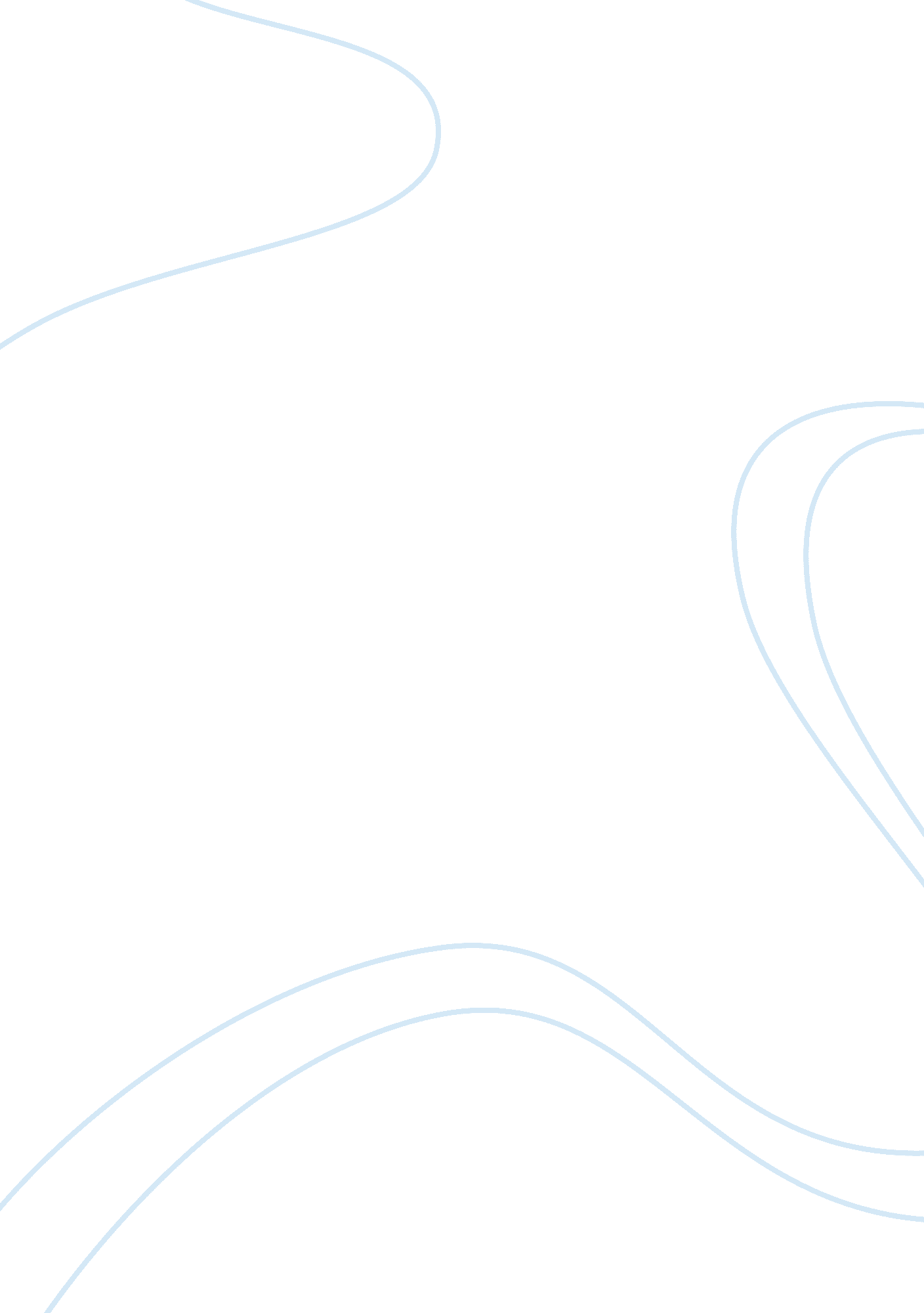 Restaurant system essay sampleTechnology, Computer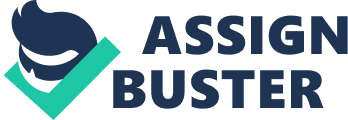 1. Introduction Today, in the restaurant industry. You need to have a Technology that you restaurant can give much attraction and convience to the costumer. The technologies that will help you provide excellent customer service also need to help you more effectively manage costs, production, and employees. RMS Restaurant Management Systems are the crucial technology components that enable a single outlet or enterprise to better serve its customers and aid employees with food and beverage transactions and controls. IT students are conducting and proposed a Restaurant Management System and Online Reservation with Tablet Technology. Goal is to all customers much comfortable and make the work of the employee much convenient and easier. It has an online reservation of the tables in the restaurant, each table has a tablet gadget in which they can see wether the table is reserved and occupied or vice – versa. Restaurant Management System is used in Local Area Network. 1. 1. Background Jangane restaurant was establish in the year 2007, It named was formerly “ MINATO KOREAN and JAPANESE RESTAURANT” because their main dishes are Japanese and Korean Dishes. The former name of the restaurant came from the word “ MINATO” meaning; a ship that never loses a customer. Because the owner believes on a belief. On that year, the ambiance and the design of the restaurant was all about ship, until on the year 2012 it was renovated and change the name of the restaurant to “ JANGANAE KOREAN RESTAURANT.” “ JANG” is the surname of the owner, “ GA” means “ Am” and “ NAE” means “ I” (I AM JANG). Many people do dine in the restaurant because they serve lots of Korean Dishes. The owner change the name of the restaurant because they remove the Japanese dishes in their menu. The name of the owner is JANG BAE JANG. The restaurant is located in Scriva Drive, Ortigas Center. 1. 2. Statement of the Problem The purpose of this project study is to develop an application system for Restaurant management that will manage the entire business. The purpose of the study is to answer the following questions: 1. How to make the registration of customers organize? 
2. How to secure the application system database? 
3. How to drastically increase profit? 
4. How to track the users who are using the system? 
5. How to design the application to help your business grow? 1. 3. Objectives of the Study General Objective 
To design and develop an application that will help the owner to organize the database and save a lot of time serving the customers. Specific Objective 
Designed to help your business succeed and your client base grow. Designed to make the owner’s job easier. 
To design a user-friendly application. 
Designed to make reliable software and to secure the information of clients and guest. 1. 4. Conceptual Framework In Figure 1. 0, the development of Online Reservation and Restaurant Management System with Tablet Technology is to be able to reserve the customers in the table in the restaurant, to make them comfortable in the tablet technology and to make the work of the human resource much organized. Input Process Output Figure 1. 0 
The Theoretical Framework of Online Reservation and Retaurant Management System with Tablet Technology 1. 5. Significant of the Study This section will provide brief description on the various significances of the study given in the Restaurant Management System. The past development of modern technology the distributors must think a new idea to resolve the problems about time management. The proponent needs to be creative in developing new techniques to secure the result of the student evaluation in order not to be left behind by the other restaurants. Adapting new techniques and ides for securing and managing information about the Managemnt system maybe useful in improving and enhancing the restaurant management system of Jangane Restaurant. In this study, the target beneficiaries are the following: Customers. This study will help them to reserve table on the restaurant to lessen the time they need to reserve in a manual process. Employees. It will help them to make their work organize properly, make their work efficient and accurate and make lessen the time to do other task. Proponents. It helps us to be more knowledgeable for creating developing a system and extend the ideas inable to develop the system much easier. Restaurant. To help Jangane Restaurant for automating their system and not be left behind by the other Restaurants. Future Researchers. To give them an idea to enhance and improve this evaluation system and to make this guide for future research. 1. 6. Scope and Delimitation Scope 
Automated Reservation and Restaurant Management System is more effectively and more accurate than the manual process. It is useful and less time of work for the employees. Secure the personal Information of the customers and client whoe make a reservation. Only the Admin and Reservation Manager can see and check if there is any reservations. Reservation simplistic in nature. Delimitations 
The proposed system with technology can only be access on Local Area Network. The reservation can only be access online. Only the manager can add the new client for reservation. 1. 7. Definition of Terms PHP – (Hypertext Preprocessor) is a server-side scripting language designed for web development but also used as a general-purpose programming language. CSS – (Cascading Style Sheet) is a style sheet language used for describing the look and formatting of a document written in a markup language. Javascript – an object-oriented computer programming language commonly used to create interactive effects within web browsers. VB – (Visual Basic) is a third-generation event-driven programming language and integrated development environment (IDE) from Microsoft for its COM programming model first released in 1991. Microsoft intended Visual Basic to be relatively easy to learn and use. RMS – (Restaurant Management System) Software applications specially designed for supporting the management of restaurants. Employees – a person employed for wages or salary, especially at nonexecutive level. Customer – a person or organization that buys goods or services from a store or business. Technology – the application of scientific knowledge for practical purposes, especially in industry. Reservation – an arrangement to have something (such as a room, table, or seat) held for your use at a later time Internet – is a global system of interconnected computer networks that use the standard Internet protocol suite (TCP/IP) to link several billion devices worldwided 